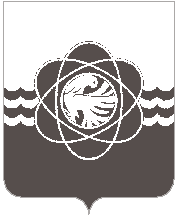 П О С Т А Н О В Л Е Н И Еот  29.03.2019 № 355В связи с кадровыми изменениямиАдминистрация муниципального образования «город Десногорск» Смоленской области постановляет: 1. Внести в постановление Администрации муниципального образования «город Десногорск» Смоленской области от 16.10.2017 № 1016 «Об утверждении состава Межведомственной комиссии при Администрации муниципального образования «город Десногорск» Смоленской области по вопросам увеличения поступлений налоговых и неналоговых доходов в бюджеты Смоленской области и муниципального образования» следующие изменения:- приложение «Состав Межведомственной комиссии при Администрации муниципального образования «город Десногорск» Смоленской области по вопросам увеличения поступлений налоговых и неналоговых доходов в бюджеты Смоленской области и муниципального образования» изложить в новой редакции (приложение).Глава муниципального образования«город Десногорск» Смоленской области	                                    А.Н. ШубинО внесении изменений в постановление Администрации муниципального образования «город Десногорск» Смоленской области от 16.10.2017 № 1016 «Об утверждении состава Межведомственной комиссии при Администрации муниципального образования «город Десногорск» Смоленской области по вопросам увеличения поступлений налоговых и неналоговых доходов в бюджеты Смоленской области и муниципального образования»